MŠ Studánka u sv. Jakuba, Manželů Burdychových 245, 549 41 Červený KostelecIČO: 03 660 265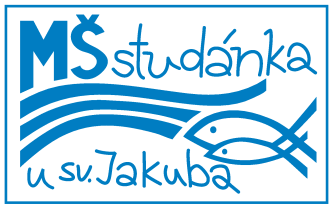 KRITÉRIA PRO PŘIJÍMÁNÍ DĚTÍ DO MŠ	Ředitelka MŠ Studánka u sv. Jakuba po dohodě se zřizovatelem Oblastní charity Červený Kostelec stanovila následující kritéria, podle kterých bude postupovat při rozhodování o přijetí dítěte k předškolnímu vzdělávání. Důležitost kritérií odpovídá uvedenému pořadí 1 – 7b. Do mateřské školy budou přednostně přijímány děti, kteří již v minulosti  MŠ Studánku u sv. Jakuba navštěvovaly a v Rozhodnutí o přijetí byly přijaty na dobu určitou.Do mateřské školy budou přednostně přijímány děti rodičů, kteří mají pracovní poměr s Oblastní charitou Červený Kostelec, s Pro-Charitou-Servis s.r.o. a s MŠ Studánkou u sv. Jakuba. Do mateřské školy budou přijímány děti rodičů, kteří mají uzavřené dohody (Dohoda o provedení práce, Dohoda o provedení činnosti) s Oblastní charitou Červený Kostelec, s Pro-Charitou - Servis s.r.o. a s MŠ Studánkou u sv. Jakuba. Do mateřské školy budou přijímány děti, jejichž sourozenec již mateřskou školu navštěvuje a bude se v mateřské škole dále vzdělávat. Do mateřské školy budou přijímány přednostně děti s celotýdenní docházkou. Do mateřské školy budou děti přijímány podle věku, od nejstaršího po nejmladší. V případě nenaplnění kapacity dětmi dle kritérií 1 – 6 se přijímají i děti ostatní, a to podle následujícího postupu: a) Do mateřské školy budou přijímány děti, jejichž sourozenec již mateřskou školu navštěvuje a bude se v mateřské škole dále vzdělávat. b) Do mateřské školy budou děti přijímány podle věku, od nejstaršího po nejmladší. V Červeném Kostelci dne 31. 3. 2024									Jaroslava Ježková, DiS. 									      ředitelka MŠ